Задания на период 20.04.2020-24.04.2020Разновозрастная  группа «Василёк» №4/2Тема недели: «Весна идёт, весне дорогу».Грамота для старшего/подготовительного возрастаГруппа 4/2Запиши схему  предложения:Катя пошла гулять в парк.Придумай предложение к данной схеме:|_______     _____    ______     _______ .Раздели слова на слоги:мыло_________________________баран_________________________Аня____________________________кошка__________________________сумка___________________________барабан__________________________Поставь ударение в словах:Море, собака, лодка, медуза, хомяк, блокнот, скрипка, календарь.Занятие по логике для старшего/подготов. возрастаГруппа 4/2Задача:закреплять умение построения и использования сериационного ряда для установления отношений между объектами.Материалы: лист бумаги и карандаш.Отгадайте загадки:Кто из девочек старше всех, если Аня младше Оли, Оля младше Киры, Кира младше Светы?Кто из мальчиков младше всех, если Петя старше Коли, Коля старше Димы, Дима старше Шуры?Чтобы разгадать загадки, нужно:-написать первые буквы имён детей;-рисовать под буквой имени чёрточку такой длины, что соответствует возрасту. Самая длинная чёрточка у ребёнка, кто старше всех, а самая короткая-у того, кто младше всех.Занятие по художественной литературе «Продолжи историю»Группа 4/2Задачи:Обучение детей продолжению повествования начатой истории.Способствованию развитию речи детей путём стимулирования построения связного и выразительного речевого высказывания, используя эпитеты.Развивать воображение.Материал: Тексты историй.Однажды маленький зайчонок остался дома один. Мама ушла в огород за капустой и морковкой и велела ему сидеть дома. Ноему было очень любопытно узнать, что делается на улице, и он потихоньку выбрался из дома и пошёл по лесной тропинке. А тут…Много лет тому назад в одном лесу жил-гном. Он был добрым и весёлым и умел делать разные чудеса. Однажды ему очень пригодились его умения. Дело в том, что…Коля был самым драчливым мальчиком в группе. Он постоянно дёргал девчонок за хвостики, а мальчикам ставил подножки. Не то чтобы ему это очень нравилось, но, как он считал,  это делало его сильнее остальных ребят. И так он себя вёл, пока однажды не произошло вот что….Математика для старшего/подготовительного возрастаГруппа 4/2Поставь зак больше >,  меньше <  или равно =Для старшего возраста                  Для подготов. возраста3    6                               8      115    2                              12     148     9                              17     1510    0                              1       116      9                              20       10Реши  примеры:Для старшего возраста                        Для подготовит. Возраста2+2=                                  4+6=3+1=                                  5+4=3+3=                                  10-2=5+2=                                   10+4=4+3=                                   12+5=4+4=                                   13-3=МОЛОДЦЫ!Занятие Ориентировка в пространстве для средней группы (детей 4-5 лет)Цель: развитие пространственных представлений детей.Задачи:  -упражнять детей в правильном обозначении положения предметов по отношению к предмету;-  упражнять в умении ориентироваться в пространстве, используяпространственные предлоги и наречия: под, над, между, за, около, справа, слева, внизу, вверху и тд. -развивать умение ориентироваться в пространстве;Материалы: игрушка, стулЗадание: Взрослый берёт игрушку,  кладёт её на стул и спрашивает: «Где игрушка?». Ребёнок, используя пространственные предлоги, отвечает: «Игрушка на стуле». И так далее, взрослый меняет положение игрушки, а ребёнок отвечает, используя пространственные предлоги.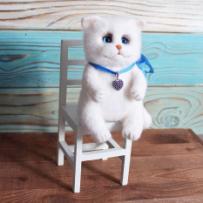 Нарисуйте план одной комнаты в виде большого прямоугольника с выделением окон (синие полоски) и двери (красная полоска). А также нарисуйте мебель в виде геометрических фигур (прямоугольников, квадратов или треугольников). Обговорите с ребёнком, что обозначают эти геометрические фигуры (этот прямоугольник – диван и т.д.) А теперь, попросите его отнести игрушку на то место в комнате, где вы показываете на плане. Затем на другое место и т.д.ПредметТемаЦельИнформацияФорма отчётаПонедельник  20.04.20.Обучение грамотеБуква «Бб»Познакомить с буквой «Б», учить подбирать слова со звуками «Б» и «Бь»Уроки тётушки Совыhttps://www.youtube.com/watch?v=eItzBz3zDhQЗанятие «Грамота» в wordдокументе, см. нижеПонедельник  20.04.20.Рисование«Веточка вербы»Совершенствовать технику рисования красками, учить заполнять фон.Для стар./подг. с птичкой, для сред. возраста только веточку вербыВидеоурокhttps://www.youtube.com/watch?v=cpCogsu8SoEФото рисункав нашу группу (вайбер)Понедельник  20.04.20.ФизкультураВторник 21.04.20.Ознакомление с художественной литературойПродолжи историюОбучение детей продолжению повествования начатой историиЗанятие «Художественная лит-ра» вWordдокументеВторник 21.04.20.ЛепкаВесенняя веточкаФормирование умения создавать при помощи лепки образы.Видеоурокhttps://www.maam.ru/detskijsad/konspekt-zanjatija-po-lepke-v-podgotovitelnoi-grupe-vesenja-vetochka.htmlФото поделки в нашу группу (вайбер)Вторник 21.04.20.МузыкаСреда 22.04.20.Формирование элементарных математических представлений1)Измерение длины  линейкой(для стар./подгот. возраста)1)Закрепление способов измерения длины2) Упражнять в решении примеров до 10, до 20.Видеоурокhttps://www.youtube.com/watch?v=XNqdlcPEuPMЗанятие «Математика»вwordдокументе, см. нижеСреда 22.04.20.2)Счёт до 10(для сред.возраста)1)Учить пересчитывать предметы2) Соотносить количество предметов с цифройПрезентацияhttp://www.myshared.ru/slide/41725/Среда 22.04.20.Художественное конструирование из бумаги1)Тюльпан для стар./подгот. возраста.Учить детей различным приемам  работы с бумагой: сгибание, складывание.Тюльпан в технике оригами для 5-7летhttp://www.babylessons.ru/origami-tyulpan/Фото поделокСреда 22.04.20.Художественное конструирование из бумаги2) Веснадля среднего возрастаЗакреплять навыки работы с ножницами.Аппликация «Весна» для 4-5 летhttps://kladraz.ru/blogs/marina-nikolaevna-gordienko/aplikacija-iz-bumagi-vesna-krasna-dlja-detei-srednei-grupy-master-klas-s-poshagovym-foto.htmlЧетверг 23.04.20.ЛогикаКто старше?для стар./подготов. возрастаОбучение детей построению и использованию сериационного ряда.Занятие «Логика» в wordдокументе, см. нижеЧетверг 23.04.20.ОБЖЛекарстваФормировать осторожное отношение к лекарствамУроки тётушки Совы https://www.youtube.com/watch?v=lRVMh2yt380Пятница 24.04.20. 1)Экология1)Стебель растений(для стар./подгот. возраста)1)Формировать представление о  стебле растений, его функции, строении.Видеоурокhttps://www.youtube.com/watch?v=I6zdfxFQ_68Пятница 24.04.20. 1)Экология2)Гроза(для среднего возраста)2)Познакомить с грозой как явлением природы, с правилами поведения во время грозы Презентация «Гроза»https://infourok.ru/prezentaciya-na-temu-groza-2803008.htmlПятница 24.04.20.2 Ориентировка в пространстве1)Географические карты (для стар./подгот. возраста)2) Моя комната(для сред.возраста)1)Познакомить детей с географическими картами2)Развивать умение ориентироваться в пространстве, использовать простран. предлоги1)Шишкина школаhttps://www.youtube.com/watch?v=-VWI7aBM9zk2)Занятие»Ориентировка»вwordдокументе, см. ниже(для среднего возраста)